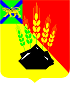 АДМИНИСТРАЦИЯ МИХАЙЛОВСКОГО МУНИЦИПАЛЬНОГО РАЙОНА ПОСТАНОВЛЕНИЕ 
_______________                                   с. Михайловка                               № _______________О внесении изменений в постановление администрации Михайловского муниципального района от 01.02.2021 № 103-па «Об утверждении муниципальной программы развития образования Михайловского муниципального района»В соответствии с Федеральными законами от 29.12.2012 № 273-ФЗ «Об образовании в Российской Федерации», от 06.10.2003 № 131-ФЗ «Об общих принципах организации местного самоуправления в Российской Федерации», постановлением Правительства РФ от 26.12.2017 № 1642 «Об утверждении государственной программы Российской Федерации «Развитие образования», Приказ Минпросвещения России от 03.09.2019 № 467 «Об утверждении Целевой модели развития региональных систем дополнительного образования детей», постановлением администрации Михайловского муниципального района от 29.07.2022 № 892-па «Об утверждении Порядка разработки и реализации муниципальных программ администрации Михайловского муниципального района», на основании решений Думы Михайловского муниципального района от 04.10.2023 № 365 «О внесении изменений и дополнений в решение Думы Михайловского муниципального района от 21.12.2022 № 286 «Об утверждении районного бюджета на 2023 год и плановый период 2024 и 2025 годы», от 19.10.2023 № 368 «О внесении изменений и дополнений в решение Думы Михайловского муниципального района от 21.12.2022 № 286 «Об утверждении районного бюджета на 2023 год и   плановый   период   2024  и   2025  годы»   администрация   Михайловскогомуниципального района ПОСТАНОВЛЯЕТ: 1. Внести в муниципальную программу развития образования Михайловского муниципального района, утвержденную постановлением администрации Михайловского муниципального района от 01.02.2021 № 103-па «Об утверждении муниципальной программы развития образования Михайловского муниципального района» (далее – Программа) следующие изменения:	1.1. Изложить пункт 4 «Финансовое обеспечение муниципальной программы» раздела 2 паспорта муниципальной программы развития образования Михайловского муниципального района изложить в новой редакции (прилагается).2. Муниципальному казенному учреждению «Управление по организационно-техническому обеспечению деятельности администрации Михайловского муниципального района» (Корж С.Г.) разместить настоящее постановление на официальном сайте администрации Михайловского муниципального района.3. Контроль над исполнением данного постановления возложить на начальника управления по вопросам образования администрации Михайловского муниципального района Чепала А.Ф.Глава Михайловского муниципального района – Глава администрации района                                                            В.В. АрхиповПриложениеУТВЕРЖДЕНОпостановлением администрации Михайловского муниципального района    от____________№_____________Финансовое обеспечение муниципальной программы «Развития образования Михайловского муниципального района»№ п/пНаименование муниципальной программы, подпрограммы, структурного элемента, мероприятия (результата)Источник финансового обеспеченияКод бюджетной классификацииКод бюджетной классификацииКод бюджетной классификацииКод бюджетной классификацииОбъем финансового обеспечения по годам реализации, тыс.руб.Объем финансового обеспечения по годам реализации, тыс.руб.Объем финансового обеспечения по годам реализации, тыс.руб.Объем финансового обеспечения по годам реализации, тыс.руб.Объем финансового обеспечения по годам реализации, тыс.руб.Объем финансового обеспечения по годам реализации, тыс.руб.№ п/пНаименование муниципальной программы, подпрограммы, структурного элемента, мероприятия (результата)Источник финансового обеспеченияГРБСРз ПрЦСРВР20212022202320242025ВСЕГО12345678910111213Муниципальная программа «Развития образования Михайловского муниципального района»всего, в том числе:95300000000000000000742165,181839507,841913144,385869345,498892089,7254256252,630Муниципальная программа «Развития образования Михайловского муниципального района»Федеральный бюджет (субсидии, субвенции, иные межбюджетные трансферты)9530000000000000000039645,52768889,31648229,17251 996,83452348,836261109,685Муниципальная программа «Развития образования Михайловского муниципального района»Краевой бюджет95300000000000000000397305,782450917,315527194,904521962,664553354,8892450735,554Муниципальная программа «Развития образования Михайловского муниципального района»Местный бюджет95300000000000000000291932,677301064,659321073,781278386,000269386,0001461843,117Муниципальная программа «Развития образования Михайловского муниципального района»Планируемый объем средств местных бюджетов поселений (предусматриваемый в муниципальных программах поселений на мероприятиях, аналогичные мероприятия муниципальной программы района)------Муниципальная программа «Развития образования Михайловского муниципального района»Иные внебюджетные источники13281,19518636,55116646,52817000,00017000,00082564,2741.Подпрограмма 1 «Развитие общего образования»всего, в том числе:95300000000000000000501405,344571205,351621929,251594235,987616104,2052904880,1381.Подпрограмма 1 «Развитие общего образования»Федеральный бюджет (субсидии, субвенции, иные межбюджетные трансферты)9530000000000000000039645,52768889,31648229,17251996,83452348,836261109,6851.Подпрограмма 1 «Развитие общего образования»Краевой бюджет95300000000000000000302086,733343935,676411829,535405239,153429755,3691892846,4661.Подпрограмма 1 «Развитие общего образования»Местный бюджет95300000000000000000159673,084158380,359161870,544137000,000134000,000750923,9871.Подпрограмма 1 «Развитие общего образования»Планируемый объем средств местных бюджетов поселений (предусматриваемый в муниципальных программах поселений на мероприятиях, аналогичные мероприятия муниципальной программы района)------1.Подпрограмма 1 «Развитие общего образования»Иные внебюджетные источники------1.1.Региональный проект «Модернизация школьных систем образования в Приморском крае»всего, в том числе:953070203100L75006120,00031850,2400,0000,0000,00031850,2401.1.Региональный проект «Модернизация школьных систем образования в Приморском крае»Федеральный бюджет (субсидии, субвенции, иные межбюджетные трансферты)953070203100L75006120,00026625,4600,0000,0000,00026625,4601.1.Региональный проект «Модернизация школьных систем образования в Приморском крае»Краевой бюджет953070203100L75006120,0005072,6300,0000,0000,0005072,6301.1.Региональный проект «Модернизация школьных систем образования в Приморском крае»Местный бюджет953070203100L75006120,000152,1500,0000,0000,000152,1501.1.Региональный проект «Модернизация школьных систем образования в Приморском крае»Планируемый объем средств местных бюджетов поселений (предусматриваемый в муниципальных программах поселений на мероприятиях, аналогичные мероприятия муниципальной программы района)1.1.Региональный проект «Модернизация школьных систем образования в Приморском крае»Иные внебюджетные источники1.1.1Реализация мероприятий по модернизации школьных систем образованиявсего, в том числе:953070203100L75006120,00031850,2400,0000,0000,00031850,2401.1.1Реализация мероприятий по модернизации школьных систем образованияФедеральный бюджет (субсидии, субвенции, иные межбюджетные трансферты)953070203100L75006120,00026625,4600,0000,0000,00026625,4601.1.1Реализация мероприятий по модернизации школьных систем образованияКраевой бюджет953070203100L75006120,0005072,6300,0000,0000,0005072,6301.1.1Реализация мероприятий по модернизации школьных систем образованияМестный бюджет953070203100L75006120,000152,1500,0000,0000,000152,1501.1.1Реализация мероприятий по модернизации школьных систем образованияПланируемый объем средств местных бюджетов поселений (предусматриваемый в муниципальных программах поселений на мероприятиях, аналогичные мероприятия муниципальной программы района)1.1.1Реализация мероприятий по модернизации школьных систем образованияИные внебюджетные источники1.2.Реализация проектов инициативного бюджетирования по направлению «Твой проект»всего, в том числе:953070203100000006123000,0002381,4562456,6460,0000,0007838,1021.2.Реализация проектов инициативного бюджетирования по направлению «Твой проект»Федеральный бюджет (субсидии, субвенции, иные межбюджетные трансферты)1.2.Реализация проектов инициативного бюджетирования по направлению «Твой проект»Краевой бюджет953070203100923606122970,0002357,6412426,3880,0000,0007754,0291.2.Реализация проектов инициативного бюджетирования по направлению «Твой проект»Местный бюджет953070203100S236061230,00023,81530,2580,0000,00084,0731.2.Реализация проектов инициативного бюджетирования по направлению «Твой проект»Планируемый объем средств местных бюджетов поселений (предусматриваемый в муниципальных программах поселений на мероприятиях, аналогичные мероприятия муниципальной программы района)1.2.Реализация проектов инициативного бюджетирования по направлению «Твой проект»Иные внебюджетные источники1.2.1Реализация проектов инициативного бюджетирования по направлению «Твой проект»всего, в том числе:953070203100000006123 000,0002381,4562456,6460,0000,0007838,1021.2.1Реализация проектов инициативного бюджетирования по направлению «Твой проект»Федеральный бюджет (субсидии, субвенции, иные межбюджетные трансферты)1.2.1Реализация проектов инициативного бюджетирования по направлению «Твой проект»Краевой бюджет953070203100923606122970,0002357,6412426,3880,0000,0007754,0291.2.1Реализация проектов инициативного бюджетирования по направлению «Твой проект»Местный бюджет953070203100S236061230,00023,81530,2580,0000,00084,0731.2.1Реализация проектов инициативного бюджетирования по направлению «Твой проект»Планируемый объем средств местных бюджетов поселений (предусматриваемый в муниципальных программах поселений на мероприятиях, аналогичные мероприятия муниципальной программы района)1.2.1Реализация проектов инициативного бюджетирования по направлению «Твой проект»Иные внебюджетные источники1.3.Реализация федерального проекта патриотическое воспитание граждан РФ «Навигаторы детства»всего, в том числе:9530702031ЕВ517906120,0000,000594,9884081,3774081,3778757,7421.3.Реализация федерального проекта патриотическое воспитание граждан РФ «Навигаторы детства»Федеральный бюджет (субсидии, субвенции, иные межбюджетные трансферты)9530702031ЕВ517906120,0000,000583,0883999,7503999,7508582,5881.3.Реализация федерального проекта патриотическое воспитание граждан РФ «Навигаторы детства»Краевой бюджет9530702031ЕВ517906120,0000,00011,90081,62781,627175,1541.3.Реализация федерального проекта патриотическое воспитание граждан РФ «Навигаторы детства»Местный бюджет1.3.Реализация федерального проекта патриотическое воспитание граждан РФ «Навигаторы детства»Планируемый объем средств местных бюджетов поселений (предусматриваемый в муниципальных программах поселений на мероприятиях, аналогичные мероприятия муниципальной программы района)1.3.Реализация федерального проекта патриотическое воспитание граждан РФ «Навигаторы детства»Иные внебюджетные источники1.3.1Проведение мероприятий по обеспечению деятельности советников директора по воспитанию и взаимодействию всего, в том числе:9530702031ЕВ517906120,0000,000594,9884081,3774081,3778757,7421.3.1Проведение мероприятий по обеспечению деятельности советников директора по воспитанию и взаимодействию Федеральный бюджет (субсидии, субвенции, иные межбюджетные трансферты)9530702031ЕВ517906120,0000,000583,0883999,7503999,7508582,5881.3.1Проведение мероприятий по обеспечению деятельности советников директора по воспитанию и взаимодействию Краевой бюджет9530702031ЕВ517906120,0000,00011,90081,62781,627175,1541.3.1Проведение мероприятий по обеспечению деятельности советников директора по воспитанию и взаимодействию Местный бюджет1.3.1Проведение мероприятий по обеспечению деятельности советников директора по воспитанию и взаимодействию Планируемый объем средств местных бюджетов поселений (предусматриваемый в муниципальных программах поселений на мероприятиях, аналогичные мероприятия муниципальной программы района)1.3.1Проведение мероприятий по обеспечению деятельности советников директора по воспитанию и взаимодействию Иные внебюджетные источники1.4.Реализация федерального проекта «Современная школа»всего, в том числе:9531003031E1931406122581,1592362,9542095,0002140,0002140,00011319,1131.4.Реализация федерального проекта «Современная школа»Федеральный бюджет (субсидии, субвенции, иные межбюджетные трансферты)1.4.Реализация федерального проекта «Современная школа»Краевой бюджет9531003031E1931406122581,1592362,9542095,0002140,0002140,00011319,1131.4.Реализация федерального проекта «Современная школа»Местный бюджет1.4.Реализация федерального проекта «Современная школа»Планируемый объем средств местных бюджетов поселений (предусматриваемый в муниципальных программах поселений на мероприятиях, аналогичные мероприятия муниципальной программы района)1.4.Реализация федерального проекта «Современная школа»Иные внебюджетные источники1.4.1.Осуществление отдельных государственных полномочий по обеспечению мер социальной поддержки педагогическим работникам муниципальных образовательных организацийвсего, в том числе:9531003031E1931406122581,1592362,9542095,0002140,0002140,00011319,1131.4.1.Осуществление отдельных государственных полномочий по обеспечению мер социальной поддержки педагогическим работникам муниципальных образовательных организацийФедеральный бюджет (субсидии, субвенции, иные межбюджетные трансферты)1.4.1.Осуществление отдельных государственных полномочий по обеспечению мер социальной поддержки педагогическим работникам муниципальных образовательных организацийКраевой бюджет9531003031E1931406122581,1592362,9542095,0002140,0002140,00011319,1131.4.1.Осуществление отдельных государственных полномочий по обеспечению мер социальной поддержки педагогическим работникам муниципальных образовательных организацийМестный бюджет1.4.1.Осуществление отдельных государственных полномочий по обеспечению мер социальной поддержки педагогическим работникам муниципальных образовательных организацийПланируемый объем средств местных бюджетов поселений (предусматриваемый в муниципальных программах поселений на мероприятиях, аналогичные мероприятия муниципальной программы района)1.4.1.Осуществление отдельных государственных полномочий по обеспечению мер социальной поддержки педагогическим работникам муниципальных образовательных организацийИные внебюджетные источники1.5.Комплекс процедурных мероприятий «Реализация общеобразовательных программ и развитие системы общего образования»всего, в том числе:95307000310000000000495824,185534610,701616782,617588014,61609882,8282845114,9411.5.Комплекс процедурных мероприятий «Реализация общеобразовательных программ и развитие системы общего образования»Федеральный бюджет (субсидии, субвенции, иные межбюджетные трансферты)9530700031000000000039645,52742263,85647646,08447997,08448349,086225901,6371.5.Комплекс процедурных мероприятий «Реализация общеобразовательных программ и развитие системы общего образования»Краевой бюджет95307000310000000000296535,574334142,451407296,247403017,526427533,7421868525,5401.5.Комплекс процедурных мероприятий «Реализация общеобразовательных программ и развитие системы общего образования»Местный бюджет95307000310000000000159643,084158204,394161840,286137000,000134000,000750687,7641.5.Комплекс процедурных мероприятий «Реализация общеобразовательных программ и развитие системы общего образования»Планируемый объем средств местных бюджетов поселений (предусматриваемый в муниципальных программах поселений на мероприятиях, аналогичные мероприятия муниципальной программы района)1.5.Комплекс процедурных мероприятий «Реализация общеобразовательных программ и развитие системы общего образования»Иные внебюджетные источники1.5.1.Обеспечение деятельности районных бюджетных муниципальных учрежденийвсего, в том числе:95307020310001690611135098,700135700,000148000,000136000,000133000,000687798,7001.5.1.Обеспечение деятельности районных бюджетных муниципальных учрежденийФедеральный бюджет (субсидии, субвенции, иные межбюджетные трансферты)1.5.1.Обеспечение деятельности районных бюджетных муниципальных учрежденийКраевой бюджет1.5.1.Обеспечение деятельности районных бюджетных муниципальных учрежденийМестный бюджет95307020310001690611135098,700135700,000148000,000136000,000133000,000687798,7001.5.1.Обеспечение деятельности районных бюджетных муниципальных учрежденийПланируемый объем средств местных бюджетов поселений (предусматриваемый в муниципальных программах поселений на мероприятиях, аналогичные мероприятия муниципальной программы района)1.5.1.Обеспечение деятельности районных бюджетных муниципальных учрежденийИные внебюджетные источники1.5.2.Развитие материально-технической базы бюджетных общеобразовательных муниципальных учрежденийвсего, в том числе:9530702031001169061224484,38422444,39413705,2861000,0001000,00062634,0641.5.2.Развитие материально-технической базы бюджетных общеобразовательных муниципальных учрежденийФедеральный бюджет (субсидии, субвенции, иные межбюджетные трансферты)1.5.2.Развитие материально-технической базы бюджетных общеобразовательных муниципальных учрежденийКраевой бюджет1.5.2.Развитие материально-технической базы бюджетных общеобразовательных муниципальных учрежденийМестный бюджет9530702031001169061224484,38422444,39413705,2861000,0001000,00062634,0641.5.2.Развитие материально-технической базы бюджетных общеобразовательных муниципальных учрежденийПланируемый объем средств местных бюджетов поселений (предусматриваемый в муниципальных программах поселений на мероприятиях, аналогичные мероприятия муниципальной программы района)1.5.2.Развитие материально-технической базы бюджетных общеобразовательных муниципальных учрежденийИные внебюджетные источники1.5.2.Развитие материально-технической базы бюджетных общеобразовательных муниципальных учрежденийИные внебюджетные источники1.5.3.Ежемесячное денежное вознаграждение за классное руководство педагогическим работникам государственных и муниципальных общеобразовательных организацийвсего, в том числе:9530702031005303061123811,86326910,00026793,00027144,00027144,000131802,8631.5.3.Ежемесячное денежное вознаграждение за классное руководство педагогическим работникам государственных и муниципальных общеобразовательных организацийФедеральный бюджет (субсидии, субвенции, иные межбюджетные трансферты)9530702031005303061123811,86326910,00026793,00027144,00027144,000131802,8631.5.3.Ежемесячное денежное вознаграждение за классное руководство педагогическим работникам государственных и муниципальных общеобразовательных организацийКраевой бюджет1.5.3.Ежемесячное денежное вознаграждение за классное руководство педагогическим работникам государственных и муниципальных общеобразовательных организацийМестный бюджет1.5.3.Ежемесячное денежное вознаграждение за классное руководство педагогическим работникам государственных и муниципальных общеобразовательных организацийПланируемый объем средств местных бюджетов поселений (предусматриваемый в муниципальных программах поселений на мероприятиях, аналогичные мероприятия муниципальной программы района)1.5.3.Ежемесячное денежное вознаграждение за классное руководство педагогическим работникам государственных и муниципальных общеобразовательных организацийИные внебюджетные источники1.5.4.Реализация дошкольного, общего и дополнительного образования в муниципальных общеобразовательных учреждениях по основным общеобразовательным программамвсего, в том числе:95307020310093060611287574,508323413,007393408,556389129,835413579,0031807104,9091.5.4.Реализация дошкольного, общего и дополнительного образования в муниципальных общеобразовательных учреждениях по основным общеобразовательным программамФедеральный бюджет (субсидии, субвенции, иные межбюджетные трансферты)1.5.4.Реализация дошкольного, общего и дополнительного образования в муниципальных общеобразовательных учреждениях по основным общеобразовательным программамКраевой бюджет95307020310093060611287574,508323413,007393408,556389129,835413579,0031807104,9091.5.4.Реализация дошкольного, общего и дополнительного образования в муниципальных общеобразовательных учреждениях по основным общеобразовательным программамМестный бюджет1.5.4.Реализация дошкольного, общего и дополнительного образования в муниципальных общеобразовательных учреждениях по основным общеобразовательным программамПланируемый объем средств местных бюджетов поселений (предусматриваемый в муниципальных программах поселений на мероприятиях, аналогичные мероприятия муниципальной программы района)1.5.4.Реализация дошкольного, общего и дополнительного образования в муниципальных общеобразовательных учреждениях по основным общеобразовательным программамИные внебюджетные источники1.5.5.Осуществление отдельных государственных полномочий по обеспечению бесплатным питанием детей, обучающихся в муниципальных общеобразовательных организацияхвсего, в том числе:953070203100931506116801,9307804,9009915,6759915,6759915,67544353,8551.5.5.Осуществление отдельных государственных полномочий по обеспечению бесплатным питанием детей, обучающихся в муниципальных общеобразовательных организацияхФедеральный бюджет (субсидии, субвенции, иные межбюджетные трансферты)1.5.5.Осуществление отдельных государственных полномочий по обеспечению бесплатным питанием детей, обучающихся в муниципальных общеобразовательных организацияхКраевой бюджет953070203100931506116801,9307804,9009915,6759915,6759915,67544353,8551.5.5.Осуществление отдельных государственных полномочий по обеспечению бесплатным питанием детей, обучающихся в муниципальных общеобразовательных организацияхМестный бюджет1.5.5.Осуществление отдельных государственных полномочий по обеспечению бесплатным питанием детей, обучающихся в муниципальных общеобразовательных организацияхПланируемый объем средств местных бюджетов поселений (предусматриваемый в муниципальных программах поселений на мероприятиях, аналогичные мероприятия муниципальной программы района)1.5.5.Осуществление отдельных государственных полномочий по обеспечению бесплатным питанием детей, обучающихся в муниципальных общеобразовательных организацияхИные внебюджетные источники1.5.6.Расходы на организацию бесплатного горячего питания обучающихся, получающих начальное общее образование в государственных и муниципальных образовательных организациях (муниципальные образовательные организации)всего, в том числе:953070203100R304061117992,80018278,40024825,10024825,10025244,150111165,5501.5.6.Расходы на организацию бесплатного горячего питания обучающихся, получающих начальное общее образование в государственных и муниципальных образовательных организациях (муниципальные образовательные организации)Федеральный бюджет (субсидии, субвенции, иные межбюджетные трансферты)953070203100R304061115833,66415353,85620853,08420853,08421205,08694098,7741.5.6.Расходы на организацию бесплатного горячего питания обучающихся, получающих начальное общее образование в государственных и муниципальных образовательных организациях (муниципальные образовательные организации)Краевой бюджет953070203100R30406112159,1362924,5443972,0163972,0164039,06417066,7761.5.6.Расходы на организацию бесплатного горячего питания обучающихся, получающих начальное общее образование в государственных и муниципальных образовательных организациях (муниципальные образовательные организации)Местный бюджет1.5.6.Расходы на организацию бесплатного горячего питания обучающихся, получающих начальное общее образование в государственных и муниципальных образовательных организациях (муниципальные образовательные организации)Планируемый объем средств местных бюджетов поселений (предусматриваемый в муниципальных программах поселений на мероприятиях, аналогичные мероприятия муниципальной программы района)1.5.6.Расходы на организацию бесплатного горячего питания обучающихся, получающих начальное общее образование в государственных и муниципальных образовательных организациях (муниципальные образовательные организации)Иные внебюджетные источники1.5.7.Расходы на поддержку педагогических работников в муниципальных образовательных организацияхвсего, в том числе:9531003031002169161260,00060,000135,0000,0000,000255,0001.5.7.Расходы на поддержку педагогических работников в муниципальных образовательных организацияхФедеральный бюджет (субсидии, субвенции, иные межбюджетные трансферты)1.5.7.Расходы на поддержку педагогических работников в муниципальных образовательных организацияхКраевой бюджет1.5.7.Расходы на поддержку педагогических работников в муниципальных образовательных организацияхМестный бюджет9531003031002169161260,00060,000135,0000,0000,000255,0001.5.7.Расходы на поддержку педагогических работников в муниципальных образовательных организацияхПланируемый объем средств местных бюджетов поселений (предусматриваемый в муниципальных программах поселений на мероприятиях, аналогичные мероприятия муниципальной программы района)1.5.7.Расходы на поддержку педагогических работников в муниципальных образовательных организацияхИные внебюджетные источники2.Подпрограмма 2 «Развитие дошкольного образования»всего, в том числе:95300000000000000000180131,233203373,400215908,901206678,844210554,8531016647,2312.Подпрограмма 2 «Развитие дошкольного образования»Федеральный бюджет (субсидии, субвенции, иные межбюджетные трансферты)953000000000000000000,0000,0000,000,0000,0000,002.Подпрограмма 2 «Развитие дошкольного образования»Краевой бюджет9530000000000000000093113,548103540,706111455,326115278,844122154,853545543,2772.Подпрограмма 2 «Развитие дошкольного образования»Местный бюджет9530000000000000000073736,49081196,14387807,04774400,00071400,000388539,6802.Подпрограмма 2 «Развитие дошкольного образования»Планируемый объем средств местных бюджетов поселений (предусматриваемый в муниципальных программах поселений на мероприятиях, аналогичные мероприятия муниципальной программы района)------2.Подпрограмма 2 «Развитие дошкольного образования»Иные внебюджетные источники13281,19518636,55116646,52817000,00017000,00082564,2742.1.Реализация федерального проекта «Современная школа»всего, в том числе:9531003031E1931406121134,567328,350750,000750,000750,0003712,9172.1.Реализация федерального проекта «Современная школа»Федеральный бюджет (субсидии, субвенции, иные межбюджетные трансферты)2.1.Реализация федерального проекта «Современная школа»Краевой бюджет9531003031E1931406121134,567328,350750,000750,000750,0003712,9172.1.Реализация федерального проекта «Современная школа»Местный бюджет2.1.Реализация федерального проекта «Современная школа»Планируемый объем средств местных бюджетов поселений (предусматриваемый в муниципальных программах поселений на мероприятиях, аналогичные мероприятия муниципальной программы района)2.1.Реализация федерального проекта «Современная школа»Иные внебюджетные источники2.1.1.Осуществление отдельных государственных полномочий по обеспечению мер социальной поддержки педагогическим работникам муниципальных образовательных организацийвсего, в том числе:9531003031E1931406121134,567328,350750,000750,000750,0003712,9172.1.1.Осуществление отдельных государственных полномочий по обеспечению мер социальной поддержки педагогическим работникам муниципальных образовательных организацийФедеральный бюджет (субсидии, субвенции, иные межбюджетные трансферты)2.1.1.Осуществление отдельных государственных полномочий по обеспечению мер социальной поддержки педагогическим работникам муниципальных образовательных организацийКраевой бюджет9531003031E1931406121134,567328,350750,000750,000750,0003712,9172.1.1.Осуществление отдельных государственных полномочий по обеспечению мер социальной поддержки педагогическим работникам муниципальных образовательных организацийМестный бюджет2.1.1.Осуществление отдельных государственных полномочий по обеспечению мер социальной поддержки педагогическим работникам муниципальных образовательных организацийПланируемый объем средств местных бюджетов поселений (предусматриваемый в муниципальных программах поселений на мероприятиях, аналогичные мероприятия муниципальной программы района)2.1.1.Осуществление отдельных государственных полномочий по обеспечению мер социальной поддержки педагогическим работникам муниципальных образовательных организацийИные внебюджетные источники2.2.Комплекс процедурных мероприятий «Реализация образовательных программ дошкольного образования»всего, в том числе:95300000000000000000178996,666203045,05215158,901205928,844209804,8531012934,3142.2.Комплекс процедурных мероприятий «Реализация образовательных программ дошкольного образования»Федеральный бюджет (субсидии, субвенции, иные межбюджетные трансферты)953000000000000000000,0000,0000,000,0000,0000,0002.2.Комплекс процедурных мероприятий «Реализация образовательных программ дошкольного образования»Краевой бюджет9530000000000000000091978,981103212,356110705,326114528,844121404,853541830,3602.2.Комплекс процедурных мероприятий «Реализация образовательных программ дошкольного образования»Местный бюджет9530000000000000000073736,49081196,14387807,04774400,00071400,000388539,6802.2.Комплекс процедурных мероприятий «Реализация образовательных программ дошкольного образования»Планируемый объем средств местных бюджетов поселений (предусматриваемый в муниципальных программах поселений на мероприятиях, аналогичные мероприятия муниципальной программы района)------2.2.Комплекс процедурных мероприятий «Реализация образовательных программ дошкольного образования»Иные внебюджетные источники13281,19518636,55116646,52817000,00017000,00082564,2742.2.1.Обеспечение деятельности районных бюджетных муниципальных учрежденийвсего, в том числе:9530701032000169061164795,10073500,00080300,00074000,00071000,000363595,1002.2.1.Обеспечение деятельности районных бюджетных муниципальных учрежденийФедеральный бюджет (субсидии, субвенции, иные межбюджетные трансферты)2.2.1.Обеспечение деятельности районных бюджетных муниципальных учрежденийКраевой бюджет2.2.1.Обеспечение деятельности районных бюджетных муниципальных учрежденийМестный бюджет9530701032000169061164795,10073500,00080300,00074000,00071000,000363595,1002.2.1.Обеспечение деятельности районных бюджетных муниципальных учрежденийПланируемый объем средств местных бюджетов поселений (предусматриваемый в муниципальных программах поселений на мероприятиях, аналогичные мероприятия муниципальной программы района)2.2.1.Обеспечение деятельности районных бюджетных муниципальных учрежденийИные внебюджетные источники2.2.2.Развитие материально – технической базы бюджетных дошкольных образовательных муниципальных учрежденийвсего, в том числе:953070103200116906128911,3907696,1437507,047400,000400,00024914,5802.2.2.Развитие материально – технической базы бюджетных дошкольных образовательных муниципальных учрежденийФедеральный бюджет (субсидии, субвенции, иные межбюджетные трансферты)2.2.2.Развитие материально – технической базы бюджетных дошкольных образовательных муниципальных учрежденийКраевой бюджет2.2.2.Развитие материально – технической базы бюджетных дошкольных образовательных муниципальных учрежденийМестный бюджет953070103200116906128911,3907696,1437507,047400,000400,00024914,5802.2.2.Развитие материально – технической базы бюджетных дошкольных образовательных муниципальных учрежденийПланируемый объем средств местных бюджетов поселений (предусматриваемый в муниципальных программах поселений на мероприятиях, аналогичные мероприятия муниципальной программы района)2.2.2.Развитие материально – технической базы бюджетных дошкольных образовательных муниципальных учрежденийИные внебюджетные источники2.2.3.Обеспечение государственных гарантий реализации прав на получение общедоступного и бесплатного дошкольного образования в муниципальных дошкольных образовательных организацияхвсего, в том числе:9530701032009307061191978,981103212,356110705,326114528,844121404,853541830,3602.2.3.Обеспечение государственных гарантий реализации прав на получение общедоступного и бесплатного дошкольного образования в муниципальных дошкольных образовательных организацияхФедеральный бюджет (субсидии, субвенции, иные межбюджетные трансферты)2.2.3.Обеспечение государственных гарантий реализации прав на получение общедоступного и бесплатного дошкольного образования в муниципальных дошкольных образовательных организацияхКраевой бюджет9530701032009307061191978,981103212,356110705,326114528,844121404,853541830,3602.2.3.Обеспечение государственных гарантий реализации прав на получение общедоступного и бесплатного дошкольного образования в муниципальных дошкольных образовательных организацияхМестный бюджет2.2.3.Обеспечение государственных гарантий реализации прав на получение общедоступного и бесплатного дошкольного образования в муниципальных дошкольных образовательных организацияхПланируемый объем средств местных бюджетов поселений (предусматриваемый в муниципальных программах поселений на мероприятиях, аналогичные мероприятия муниципальной программы района)2.2.3.Обеспечение государственных гарантий реализации прав на получение общедоступного и бесплатного дошкольного образования в муниципальных дошкольных образовательных организацияхИные внебюджетные источники2.2.4.Организация питания воспитанников дошкольных образовательных учрежденийвсего, в том числе:13281,19518636,55116646,52817000,00017000,00082564,2742.2.4.Организация питания воспитанников дошкольных образовательных учрежденийФедеральный бюджет (субсидии, субвенции, иные межбюджетные трансферты)2.2.4.Организация питания воспитанников дошкольных образовательных учрежденийКраевой бюджет2.2.4.Организация питания воспитанников дошкольных образовательных учрежденийМестный бюджет2.2.4.Организация питания воспитанников дошкольных образовательных учрежденийПланируемый объем средств местных бюджетов поселений (предусматриваемый в муниципальных программах поселений на мероприятиях, аналогичные мероприятия муниципальной программы района)2.2.4.Организация питания воспитанников дошкольных образовательных учрежденийИные внебюджетные источники----13281,19518636,55116646,52817000,00017000,00082564,2742.2.5.Расходы на поддержку педагогических работников в муниципальных образовательных организацияхвсего, в том числе:9530701032002169161230,0000,0000,0000,0000,00030,0002.2.5.Расходы на поддержку педагогических работников в муниципальных образовательных организацияхФедеральный бюджет (субсидии, субвенции, иные межбюджетные трансферты)2.2.5.Расходы на поддержку педагогических работников в муниципальных образовательных организацияхКраевой бюджет2.2.5.Расходы на поддержку педагогических работников в муниципальных образовательных организацияхМестный бюджет9530701032002169161230,0000,0000,0000,0000,00030,0002.2.5.Расходы на поддержку педагогических работников в муниципальных образовательных организацияхПланируемый объем средств местных бюджетов поселений (предусматриваемый в муниципальных программах поселений на мероприятиях, аналогичные мероприятия муниципальной программы района)2.2.5.Расходы на поддержку педагогических работников в муниципальных образовательных организацияхИные внебюджетные источники3.Подпрограмма 3 «Развитие дополнительного образования»всего, в том числе:9530000000000000000035870,05336323,69840414,42837000,00035000,000184608,1793.Подпрограмма 3 «Развитие дополнительного образования»Федеральный бюджет (субсидии, субвенции, иные межбюджетные трансферты)3.Подпрограмма 3 «Развитие дополнительного образования»Краевой бюджет95300000000000000000120,00074,3480,000,000,00194,3483.Подпрограмма 3 «Развитие дополнительного образования»Местный бюджет9530000000000000000035870,05336323,69840414,42837000,00035000,000184413,8313.Подпрограмма 3 «Развитие дополнительного образования»Планируемый объем средств местных бюджетов поселений (предусматриваемый в муниципальных программах поселений на мероприятиях, аналогичные мероприятия муниципальной программы района)3.Подпрограмма 3 «Развитие дополнительного образования»Иные внебюджетные источники3.1.Реализация федерального проекта «Современная школа»всего, в том числе:9531003033E193140612120,00074,3480,0000,0000,000194,3483.1.Реализация федерального проекта «Современная школа»Федеральный бюджет (субсидии, субвенции, иные межбюджетные трансферты)3.1.Реализация федерального проекта «Современная школа»Краевой бюджет9531003033E193140612120,00074,3480,0000,0000,000194,3483.1.Реализация федерального проекта «Современная школа»Местный бюджет3.1.Реализация федерального проекта «Современная школа»Планируемый объем средств местных бюджетов поселений (предусматриваемый в муниципальных программах поселений на мероприятиях, аналогичные мероприятия муниципальной программы района)3.1.Реализация федерального проекта «Современная школа»Иные внебюджетные источники3.1.1.Осуществление отдельных государственных полномочий по обеспечению мер социальной поддержки педагогическим работникам муниципальных образовательных организацийвсего, в том числе:9531003033E193140612120,00074,3480,0000,0000,000194,3483.1.1.Осуществление отдельных государственных полномочий по обеспечению мер социальной поддержки педагогическим работникам муниципальных образовательных организацийФедеральный бюджет (субсидии, субвенции, иные межбюджетные трансферты)3.1.1.Осуществление отдельных государственных полномочий по обеспечению мер социальной поддержки педагогическим работникам муниципальных образовательных организацийКраевой бюджет9531003033E193140612120,00074,3480,0000,0000,000194,3483.1.1.Осуществление отдельных государственных полномочий по обеспечению мер социальной поддержки педагогическим работникам муниципальных образовательных организацийМестный бюджет3.1.1.Осуществление отдельных государственных полномочий по обеспечению мер социальной поддержки педагогическим работникам муниципальных образовательных организацийПланируемый объем средств местных бюджетов поселений (предусматриваемый в муниципальных программах поселений на мероприятиях, аналогичные мероприятия муниципальной программы района)3.1.1.Осуществление отдельных государственных полномочий по обеспечению мер социальной поддержки педагогическим работникам муниципальных образовательных организацийИные внебюджетные источники3.2.Комплекс процедурных мероприятий «Реализация образовательных программ дополнительного образования»всего, в том числе:9530000000000000000035750,05336249,35040414,42837000,00035000,000184413,8313.2.Комплекс процедурных мероприятий «Реализация образовательных программ дополнительного образования»Федеральный бюджет (субсидии, субвенции, иные межбюджетные трансферты)3.2.Комплекс процедурных мероприятий «Реализация образовательных программ дополнительного образования»Краевой бюджет3.2.Комплекс процедурных мероприятий «Реализация образовательных программ дополнительного образования»Местный бюджет9530000000000000000035750,05336249,35040414,42837000,00035000,000184413,8313.2.Комплекс процедурных мероприятий «Реализация образовательных программ дополнительного образования»Планируемый объем средств местных бюджетов поселений (предусматриваемый в муниципальных программах поселений на мероприятиях, аналогичные мероприятия муниципальной программы района)3.2.Комплекс процедурных мероприятий «Реализация образовательных программ дополнительного образования»Иные внебюджетные источники3.2.1.Обеспечение деятельности районных бюджетных муниципальных учрежденийвсего, в том числе:9530703033000169000034019,20035900,00022150,00021000,00020000,000133069,2003.2.1.Обеспечение деятельности районных бюджетных муниципальных учрежденийФедеральный бюджет (субсидии, субвенции, иные межбюджетные трансферты)3.2.1.Обеспечение деятельности районных бюджетных муниципальных учрежденийКраевой бюджет3.2.1.Обеспечение деятельности районных бюджетных муниципальных учрежденийМестный бюджет9530703033000169000034019,20035900,00022150,00021000,00020000,000133069,2003.2.1.Обеспечение деятельности районных бюджетных муниципальных учрежденийПланируемый объем средств местных бюджетов поселений (предусматриваемый в муниципальных программах поселений на мероприятиях, аналогичные мероприятия муниципальной программы района)3.2.1.Обеспечение деятельности районных бюджетных муниципальных учрежденийИные внебюджетные источники3.2.2.Обеспечение деятельности районных бюджетных муниципальных учрежденийвсего, в том числе:953110303300016900000,0000,00017850,00016000,00015000,000488500003.2.2.Обеспечение деятельности районных бюджетных муниципальных учрежденийФедеральный бюджет (субсидии, субвенции, иные межбюджетные трансферты)3.2.2.Обеспечение деятельности районных бюджетных муниципальных учрежденийКраевой бюджет3.2.2.Обеспечение деятельности районных бюджетных муниципальных учрежденийМестный бюджет953110303300016900000,0000,00017850,00016000,00015000,00048850,0003.2.2.Обеспечение деятельности районных бюджетных муниципальных учрежденийПланируемый объем средств местных бюджетов поселений (предусматриваемый в муниципальных программах поселений на мероприятиях, аналогичные мероприятия муниципальной программы района)3.2.2.Обеспечение деятельности районных бюджетных муниципальных учрежденийИные внебюджетные источники3.2.3.Развитие материально-технической базы бюджетных учреждений дополнительного образованиявсего, в том числе:953070303300116906121730,853349,350414,4280,0000,0002494,6313.2.3.Развитие материально-технической базы бюджетных учреждений дополнительного образованияФедеральный бюджет (субсидии, субвенции, иные межбюджетные трансферты)3.2.3.Развитие материально-технической базы бюджетных учреждений дополнительного образованияКраевой бюджет3.2.3.Развитие материально-технической базы бюджетных учреждений дополнительного образованияМестный бюджет953070303300116906121730,853349,350414,4280,0000,0002494,6313.2.3.Развитие материально-технической базы бюджетных учреждений дополнительного образованияПланируемый объем средств местных бюджетов поселений (предусматриваемый в муниципальных программах поселений на мероприятиях, аналогичные мероприятия муниципальной программы района)3.2.3.Развитие материально-технической базы бюджетных учреждений дополнительного образованияИные внебюджетные источники3.2.3.Развитие материально-технической базы бюджетных учреждений дополнительного образованияИные внебюджетные источники3.2.3.Развитие материально-технической базы бюджетных учреждений дополнительного образованияИные внебюджетные источники3.2.3.Развитие материально-технической базы бюджетных учреждений дополнительного образованияИные внебюджетные источники4.Подпрограмма 4 «Организация отдыха, оздоровления и занятости детей и подростков»всего, в том числе:953070703400000006122920,9294607,2235139,4692930,6672930,66718528,9554.Подпрограмма 4 «Организация отдыха, оздоровления и занятости детей и подростков»Федеральный бюджет (субсидии, субвенции, иные межбюджетные трансферты)4.Подпрограмма 4 «Организация отдыха, оздоровления и занятости детей и подростков»Краевой бюджет953070703400000006121726,8203206,5853661,2321444,6671444,66711483,9714.Подпрограмма 4 «Организация отдыха, оздоровления и занятости детей и подростков»Местный бюджет953070703400000006121194,1091400,6381478,2371486,0001486,0007044,9844.Подпрограмма 4 «Организация отдыха, оздоровления и занятости детей и подростков»Планируемый объем средств местных бюджетов поселений (предусматриваемый в муниципальных программах поселений на мероприятиях, аналогичные мероприятия муниципальной программы района)4.Подпрограмма 4 «Организация отдыха, оздоровления и занятости детей и подростков»Иные внебюджетные источники4.1.Комплекс процедурных мероприятий «Повышение доступности услуг по организации отдыха, оздоровления и занятости детей и подростков»всего, в том числе:953070703400000006122920,9294607,2235139,4692930,6672930,66718528,9554.1.Комплекс процедурных мероприятий «Повышение доступности услуг по организации отдыха, оздоровления и занятости детей и подростков»Федеральный бюджет (субсидии, субвенции, иные межбюджетные трансферты)4.1.Комплекс процедурных мероприятий «Повышение доступности услуг по организации отдыха, оздоровления и занятости детей и подростков»Краевой бюджет953070703400000006121726,8203206,5853661,2321444,6671444,66711483,9714.1.Комплекс процедурных мероприятий «Повышение доступности услуг по организации отдыха, оздоровления и занятости детей и подростков»Местный бюджет953070703400000006121194,1091400,6381478,2371486,0001486,0007044,9844.1.Комплекс процедурных мероприятий «Повышение доступности услуг по организации отдыха, оздоровления и занятости детей и подростков»Планируемый объем средств местных бюджетов поселений (предусматриваемый в муниципальных программах поселений на мероприятиях, аналогичные мероприятия муниципальной программы района)4.1.Комплекс процедурных мероприятий «Повышение доступности услуг по организации отдыха, оздоровления и занятости детей и подростков»Иные внебюджетные источники4.1.1.Организация отдыха детей в каникулярное время в бюджетных общеобразовательных муниципальных учрежденияхвсего, в том числе:953070703400216906121194,1091400,6381478,2371486,0001486,0007044,9844.1.1.Организация отдыха детей в каникулярное время в бюджетных общеобразовательных муниципальных учрежденияхФедеральный бюджет (субсидии, субвенции, иные межбюджетные трансферты)4.1.1.Организация отдыха детей в каникулярное время в бюджетных общеобразовательных муниципальных учрежденияхКраевой бюджет4.1.1.Организация отдыха детей в каникулярное время в бюджетных общеобразовательных муниципальных учрежденияхМестный бюджет953070703400216906121194,1091400,6381478,2371486,0001486,0007044,9844.1.1.Организация отдыха детей в каникулярное время в бюджетных общеобразовательных муниципальных учрежденияхПланируемый объем средств местных бюджетов поселений (предусматриваемый в муниципальных программах поселений на мероприятиях, аналогичные мероприятия муниципальной программы района)4.1.1.Организация отдыха детей в каникулярное время в бюджетных общеобразовательных муниципальных учрежденияхИные внебюджетные источники4.1.2.Организация и обеспечение оздоровления и отдыха детей Приморского края (за исключением организации отдыха детей в каникулярное время)всего, в том числе:953070703400930806121726,8203206,5853661,2321444,6671444,66711483,9714.1.2.Организация и обеспечение оздоровления и отдыха детей Приморского края (за исключением организации отдыха детей в каникулярное время)Федеральный бюджет (субсидии, субвенции, иные межбюджетные трансферты)4.1.2.Организация и обеспечение оздоровления и отдыха детей Приморского края (за исключением организации отдыха детей в каникулярное время)Краевой бюджет953070703400930806121726,8203206,5853661,2321444,6671444,66711483,9714.1.2.Организация и обеспечение оздоровления и отдыха детей Приморского края (за исключением организации отдыха детей в каникулярное время)Местный бюджет4.1.2.Организация и обеспечение оздоровления и отдыха детей Приморского края (за исключением организации отдыха детей в каникулярное время)Планируемый объем средств местных бюджетов поселений (предусматриваемый в муниципальных программах поселений на мероприятиях, аналогичные мероприятия муниципальной программы района)4.1.2.Организация и обеспечение оздоровления и отдыха детей Приморского края (за исключением организации отдыха детей в каникулярное время)Иные внебюджетные источники5.Подпрограмма 5 «Развитие муниципальной методической службы обеспечения  образовательных учреждений»всего, в том числе:9530000030000000000021756,13523708,08329435,29527000,00026000,000127899,5135.Подпрограмма 5 «Развитие муниципальной методической службы обеспечения  образовательных учреждений»Федеральный бюджет (субсидии, субвенции, иные межбюджетные трансферты)5.Подпрограмма 5 «Развитие муниципальной методической службы обеспечения  образовательных учреждений»Краевой бюджет95300000300000000000258,681160,000248,8110,0000,000667,4925.Подпрограмма 5 «Развитие муниципальной методической службы обеспечения  образовательных учреждений»Местный бюджет9530000030000000000021756,13523708,08329186,48427000,00026000,000127232,0215.Подпрограмма 5 «Развитие муниципальной методической службы обеспечения  образовательных учреждений»Планируемый объем средств местных бюджетов поселений (предусматриваемый в муниципальных программах поселений на мероприятиях, аналогичные мероприятия муниципальной программы района)5.Подпрограмма 5 «Развитие муниципальной методической службы обеспечения  образовательных учреждений»Иные внебюджетные источники5.1.Комплекс процедурных мероприятий по развитию муниципальной методической службы обеспечения образовательных учрежденийвсего, в том числе:9530000030000000000021756,13523708,08329435,29527000,00026000,000127899,5135.1.Комплекс процедурных мероприятий по развитию муниципальной методической службы обеспечения образовательных учрежденийФедеральный бюджет (субсидии, субвенции, иные межбюджетные трансферты)5.1.Комплекс процедурных мероприятий по развитию муниципальной методической службы обеспечения образовательных учрежденийКраевой бюджет95300000300000000000258,681160,000248,8110,0000,000667,4925.1.Комплекс процедурных мероприятий по развитию муниципальной методической службы обеспечения образовательных учрежденийМестный бюджет9530000030000000000021756,13523708,08329186,48427000,00026000,000127232,0215.1.Комплекс процедурных мероприятий по развитию муниципальной методической службы обеспечения образовательных учрежденийПланируемый объем средств местных бюджетов поселений (предусматриваемый в муниципальных программах поселений на мероприятиях, аналогичные мероприятия муниципальной программы района)5.1.Комплекс процедурных мероприятий по развитию муниципальной методической службы обеспечения образовательных учрежденийИные внебюджетные источники5.1.1.Обеспечение деятельности районных казенных муниципальных учрежденийвсего, в том числе:9530709035001069000021497,45423548,08329186,48427000,00026000,000127232,0215.1.1.Обеспечение деятельности районных казенных муниципальных учрежденийФедеральный бюджет (субсидии, субвенции, иные межбюджетные трансферты)5.1.1.Обеспечение деятельности районных казенных муниципальных учрежденийКраевой бюджет5.1.1.Обеспечение деятельности районных казенных муниципальных учрежденийМестный бюджет9530709035001069000021497,45423548,08329186,48427000,00026000,000127232,0215.1.1.Обеспечение деятельности районных казенных муниципальных учрежденийПланируемый объем средств местных бюджетов поселений (предусматриваемый в муниципальных программах поселений на мероприятиях, аналогичные мероприятия муниципальной программы района)5.1.1.Обеспечение деятельности районных казенных муниципальных учрежденийИные внебюджетные источники5.1.2.Организация и обеспечения отдыха детей Приморского края (за исключением организации отдыха детей в каникулярное время) – (компенсация части путевок родителям, законным представителям)всего, в том числе:95310030350093080313258,681160,000248,8110,0000,000667,4925.1.2.Организация и обеспечения отдыха детей Приморского края (за исключением организации отдыха детей в каникулярное время) – (компенсация части путевок родителям, законным представителям)Федеральный бюджет (субсидии, субвенции, иные межбюджетные трансферты)5.1.2.Организация и обеспечения отдыха детей Приморского края (за исключением организации отдыха детей в каникулярное время) – (компенсация части путевок родителям, законным представителям)Краевой бюджет95310030350093080313258,681160,000248,8110,0000,000667,4925.1.2.Организация и обеспечения отдыха детей Приморского края (за исключением организации отдыха детей в каникулярное время) – (компенсация части путевок родителям, законным представителям)Местный бюджет5.1.2.Организация и обеспечения отдыха детей Приморского края (за исключением организации отдыха детей в каникулярное время) – (компенсация части путевок родителям, законным представителям)Планируемый объем средств местных бюджетов поселений (предусматриваемый в муниципальных программах поселений на мероприятиях, аналогичные мероприятия муниципальной программы района)5.1.2.Организация и обеспечения отдыха детей Приморского края (за исключением организации отдыха детей в каникулярное время) – (компенсация части путевок родителям, законным представителям)Иные внебюджетные источники6.Подпрограмма 6 «Персонифицирова-нное дополнительное образование»всего, в том числе:9510703036001169161381,487290,086317,0411500,0001500,0003688,6146.Подпрограмма 6 «Персонифицирова-нное дополнительное образование»Федеральный бюджет (субсидии, субвенции, иные межбюджетные трансферты)6.Подпрограмма 6 «Персонифицирова-нное дополнительное образование»Краевой бюджет6.Подпрограмма 6 «Персонифицирова-нное дополнительное образование»Местный бюджет9510703036001169161381,487290,086317,0411500,0001500,0003688,6146.Подпрограмма 6 «Персонифицирова-нное дополнительное образование»Планируемый объем средств местных бюджетов поселений (предусматриваемый в муниципальных программах поселений на мероприятиях, аналогичные мероприятия муниципальной программы района)6.Подпрограмма 6 «Персонифицирова-нное дополнительное образование»Иные внебюджетные источники6.1.Введение и обеспечение функционирования системы персонифицированного дополнительного образования детей, подразумевающей предоставление детям именных сертификатов дополнительного образования с возможностью использования в рамках механизмов персонифицированного финансирования.всего, в том числе:9510703036001169161381,487290,086317,0411500,0001500,0003688,6146.1.Введение и обеспечение функционирования системы персонифицированного дополнительного образования детей, подразумевающей предоставление детям именных сертификатов дополнительного образования с возможностью использования в рамках механизмов персонифицированного финансирования.Федеральный бюджет (субсидии, субвенции, иные межбюджетные трансферты)6.1.Введение и обеспечение функционирования системы персонифицированного дополнительного образования детей, подразумевающей предоставление детям именных сертификатов дополнительного образования с возможностью использования в рамках механизмов персонифицированного финансирования.Краевой бюджет6.1.Введение и обеспечение функционирования системы персонифицированного дополнительного образования детей, подразумевающей предоставление детям именных сертификатов дополнительного образования с возможностью использования в рамках механизмов персонифицированного финансирования.Местный бюджет9510703036001169161381,487290,086317,0411500,0001500,0003688,6146.1.Введение и обеспечение функционирования системы персонифицированного дополнительного образования детей, подразумевающей предоставление детям именных сертификатов дополнительного образования с возможностью использования в рамках механизмов персонифицированного финансирования.Планируемый объем средств местных бюджетов поселений (предусматриваемый в муниципальных программах поселений на мероприятиях, аналогичные мероприятия муниципальной программы района)6.1.Введение и обеспечение функционирования системы персонифицированного дополнительного образования детей, подразумевающей предоставление детям именных сертификатов дополнительного образования с возможностью использования в рамках механизмов персонифицированного финансирования.Иные внебюджетные источники